國際獅子會2區總監辦事處  函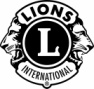 主  旨：函請3月21日出席本區2019~2020年度植樹活動，敬請 查照。說  明：一、本區擬於3月21日上午十時辦理2019~2020「植希望.栽幸福」珍愛地球植樹活動。二、為避免新冠肺炎傳播，本區擬以隆重簡單且安全的方式辦理本次植樹活動，以下辦法懇請獅友遵照：1.請前總監出席指導2.請專分區主席率分會出席(每一專區皆分配一顆櫻花並落款專分區主席姓名)3.請每一分會派遣二名獅友出席(每一分會發放5棵樹苗，承協辦分會發送金鏟乙支)4.請出席獅友務必戴口罩出席，報到後立即前往各專種植櫻花區域，切勿一群人聚集。5.揭碑、植樹儀式、總監率區服務團隊巡禮後，自動解散回家。三、植樹地點：高鐵領航南路與文德路口文興公園(公15公園)，或Google搜尋：芝芭里福德祠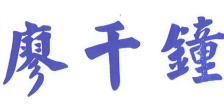 總監 